INDICAÇÃO Nº 2412/2018Indica ao Poder Executivo Municipal que efetue serviços de roçagem de mato e limpeza em Praça Pública, localizada na Vila Oliveira.Excelentíssimo Senhor Prefeito Municipal, Nos termos do Art. 108 do Regimento Interno desta Casa de Leis, dirijo-me a Vossa Excelência para sugerir que, por intermédio do Setor competente, que seja executado serviços de roçagem do mato e limpeza na Praça “Vereador Salvador Crócomo”, localizada no cruzamento da Avenida dos Bandeirantes com a Rua Mário Dedini, Vila Oliveira.Justificativa:No referido cruzamento está sendo realizada uma grande obra pública, porém, segundo moradores, não impede a limpeza e manutenção da Praça que fica próxima a uma escola.Plenário “Dr. Tancredo Neves”, em 23 de março de 2.018.Gustavo Bagnoli-vereador-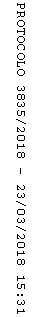 